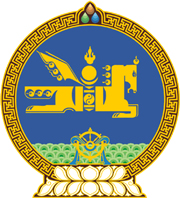 МОНГОЛ УЛСЫН ХУУЛЬ2017 оны 02 сарын 09 өдөр                                                                  Төрийн ордон, Улаанбаатар хотТЭСЭРЧ ДЭЛБЭРЭХ БОДИС,ТЭСЭЛГЭЭНИЙ ХЭРЭГСЛИЙНЭРГЭЛТЭД ХЯНАЛТ ТАВИХ ТУХАЙХУУЛЬД ӨӨРЧЛӨЛТ ОРУУЛАХ ТУХАЙ1 дүгээр зүйл.Тэсэрч дэлбэрэх бодис, тэсэлгээний хэрэгслийн эргэлтэд хяналт тавих тухай хуулийн 14 дүгээр зүйлийн 14.1 дэх хэсгийн “тээвэрлэлтийн маршрут, харуул хамгаалалтыг цагдаагийн байгууллага олгож, аюулгүй байдалд хяналт тавина.” гэснийг “тээвэрлэлтийн маршрутыг цагдаагийн байгууллага олгож, харуул хамгаалалтыг дотоодын цэрэг гүйцэтгэж, аюулгүй байдалд хяналт тавина.” гэж өөрчилсүгэй.2 дугаар зүйл.Энэ хуулийг Дотоодын цэргийн тухай хууль хүчин төгөлдөр болсон өдрөөс эхлэн дагаж мөрдөнө.МОНГОЛ УЛСЫН ИХ ХУРЛЫН ДАРГА					М.ЭНХБОЛД 